Základní škola a Mateřská škola Pržno, okres Vsetín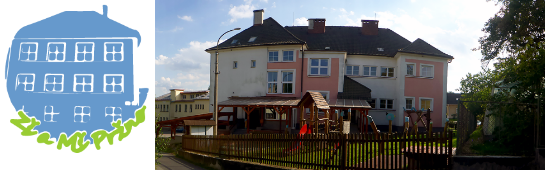 Výroční zpráva o činnosti školyza školní rok 2020 - 2021zpracovala:			Mgr. Marcela Nováková, ředitelka školyProjednáno pedagogickou radou: 28. 8. 2021Schváleno školskou radou: 6. 9. 2021Předáno zřizovateli: 6. 9. 2021V Pržně dne 20. 8. 2021Obsah:Základní údaje o škole………………………………………………...……………      3Přehled oborů vzdělávání……………………………………………...……………     5Popis personálního zabezpečení……………………………………..………………    7Plán dalšího vzdělávání pedagogických pracovníků a ostatních pracovníků školy ve školním roce 2019/2020……………………………………………………………...   8Žáci přijatí k plnění povinné školní docházky………………………………………    9Výsledky výchovy a vzdělávání ve školním roce 2020/2021  …………………..….   9Hodnocení výsledků výchovného působení…………………………………………   11Údaje o projektech……………………………………………………………..……   14Hodnocení práce školní družiny…………………………………………………….   14Hodnocení práce MŠ………………………………………………………………… 15Údaje o výsledcích kontrol a inspekční činnosti…………………………………….  15Spolupráce se zřizovatelem a dalšími subjekty ……………………………………..  15Údaje o hospodaření školy za účetní období 2020 …………………………………    1614. Závěr ………………………………………………………………………………..   17Základní údaje o školeNázev školy:				Základní škola a  Mateřská škola Pržno, okres VsetínSídlo školy:				Pržno 127, 756 23 JablůnkaZřizovatel školy:			Obec Pržno, Pržno 7, 756 23 Jablůnka					E-mail:ou.przno@iol.cz, www.prznouvsetina.czPrávní forma školy:			příspěvková organizace IČO:					750 26 571 Ředitelka školy:			Mgr. Marcela NovákováKontaktní telefon:			Základní škola: 720 077 354					Mateřská škola:720 077 353					Školní jídelna: 720 077 352Školní družina 720 077 351e-mail:					zsprzno@centrum.czwww.stránky				www.skolaprzno.czIdentifikátor právnické osoby:	600 149 838Součásti školy:		Základní škola: IZO 102 100 900 kapacita: 36 žáků				Mateřská škola: IZO 120 400 481 kapacita: 28 dětí				Školní družina: IZO 120 400 693 kapacita: 36 žáků				Školní jídelna: IZO120 400 499 kapacita: 65 stravovaných Rozdělení ročníků do tříd:Třída I. - 1. ročník, 2. ročník			třídní učitelka Mgr. Marta Vybíralová Třída II. - 4. ročník, 5. ročník	                        třídní učitelka PaedDr. Katarína FujašováMateriálně technické podmínky školy	Vybavení ZŠŠkola je dostatečně vybavena učebními pomůckami i didaktickou technikou. V obou třídách i ve školní družině jsou interaktivní tabule s dataprojektory.  II. třída je vybavena počítači pro výuku ICT. Všechny PC mají přístup k internetu.Učební pomůcky jsou uloženy přímo ve třídách, jsou každoročně obnovovány a doplňovány. Jsou využívány podle potřeb žáků ve vyučování při skupinových pracích, projektech a přispívají k lepšímu pochopení daného problému či situace.Učebny jsou vybaveny výškově stavitelným nábytkem, který se přizpůsobuje velikosti žáků i během školního roku.Pro TV žáci využívají sportovní hřiště TJ Jablůnka, přírodní terén a kulturní sál obce. Před školou je dětské hřiště, to je svým vybavením určeno mladším dětem.V přízemních prostorách, které dosud nebyly plně využity, byla vybudována ve spolupráci s obcí v rámci projektu MAP polytechnická učebna a kabinet pro pedagogy. V učebně se nachází žákovská kuchyně, je vybavena polytechnickými stavebnicemi a je zde i šicí koutek.Vybavení MŠPrůběžně podle potřeby jsou dokupovány hračky, didaktické pomůcky. Není zde interaktivní tabule, v případě její potřeby je využívána v dopoledních hodinách školní družina. Dětské hřiště před školou je vybaveno prolézačkami, pružinovými houpačkami, skluzavkou a pískovištěm. Sociální zařízení je přizpůsobeno potřebám dětí. V MŠ je zařazen  integrovaný žák, se kterým pracovala asistentka pedagoga. V  MŠ schází samostatná místnost jako zázemí pro zaměstnance.Přehled oborů vzděláváníPodle školního vzdělávacího programu pracujeme od školního roku 2007/8. Tento program byl podle potřeb několikrát aktualizován. V tomto roce jsme se zaměřili na jeho přepracování tak, aby byl v souladu se změnami RVP a plně vyhovoval potřebám žáků a učitelů. Vycházíme z koncepce vzdělávání, která klade hlavní důraz na komunikaci, kooperaci a práci s informacemi.Program je orientován na žáka, respektuje jeho osobní maximum a individuální potřeby.Učíme žáky chápat svět v souvislostech, kriticky hodnotit informace, umět obhájit svůj názor a odolávat manipulacím. Umožňuje efektivní a promyšlenou práci učitele. Vytváří ve škole zázemí, které rozvíjí tvořivost a současně zohledňuje individuální možnosti žáků.Naším cílem je vybavit každého žáka vším potřebným pro úspěšný a radostný život. Charakter práce má pak v dětech podporovat mimo jiné pocit bezpečí, pocit sounáležitosti s místem, kde žijeme a máme své kořeny. Zde navazujeme na vzdělávací program naší mateřské školy.V našem pojetí je tedy škola místem, které žáky motivuje a podporuje k aktivnímu učení se.Učíme žáky chápat svět v souvislostech, kriticky vyhodnocovat situace, obhajovat svůj názor a odolávat manipulacím.Učební plán školySoučástí učebního plánu je výchova ke zdraví a dopravní výchova, které probíhají podle plánů zejména ve vlastivědě a přírodovědě 4. a 5. ročníku, ale prolínají se všemi předměty i v jiných ročnících v rámci průřezových témat.Součástí tělesné výchovy je plavecká výuka, kterou zajišťuje Plavecká škola ve Valašském Meziříčí.Stravování žáků je zajištěno vlastní kuchyní s jídelnou. Při výrobě pokrmů se používají čerstvé suroviny, plní spotřební koš. Popis personálního zabezpečení činnosti školy v roce 2020 - 2021Údaje o pedagogických pracovnících ve školním roce 2020 – 2021Zajištění aprobovanosti pracovníků na malých školách bývá častým problémem. Asistentka pedagoga a zároveň vychovatelka ŠD studuje 3. rokem SPŠ k získání potřebné kvalifikace. Údaje o nepedagogických pracovnících školy ve školním roce 2020/2021Tento školní rok jsme začali prodloužením otevírací doby ve školní družině, paní vychovatelka zastává rovněž místo asistenta pedagoga v ZŠ.  Do ZŠ jsme přijali od pololetí na dohodu paní učitelku, abychom zkvalitnili výuku anglického jazyka v 5. ročníku.   V MŠ je zaměstnána asistentka pedagoga, pracuje s integrovaným žákem. V ZŠ jsou to asistentky pedagoga pro 2 žáky v 1. ročníku a pro 1 žákyni  v 5. ročníku.4. Další vzdělávání pedagogických pracovníků a ostatních pracovníků školy ve školním r. 2020/2021Seznam vzdělávacích akcí, kterých se zúčastnili pracovníci školy:5. Žáci přijatí k plnění povinné školní docházky v roce 2021/2022Přijímací řízení pro školní rok 2020/2021 proběhlo 28. 4. 2020Přijímací řízení pro školní rok 2021 – 2022 proběhlo 13. 4. 2021 bez účasti žáků6. Výsledky výchovy a vzdělávání ve školním roce 2020/2021ProspěchAbsenceBěhem školního roku 2020/2021 neměl žádný žák neomluvenou hodinu.Vycházející žáciV uplynulém školním roce ukončilo docházku do naší školy 9 žáků z 5. ročníku, kteří dále pokračují v plnění povinné školní docházce v úplné škole. Přestupy dětí a žáků v průběhu školního rokuV ZŠ v tomto školním roce nikdo v průběhu roku nepřestoupil.Do MŠ nastoupilo začátkem září 15 dětí, v průběhu roku přibylo 7 dětíŽáci pracovali v souladu se školním vzdělávacím programem. K naplňování ŠVP využívají učitelé moderní výukové metody a nové poznatky, které získávají samostudiem a dalším vzděláváním pedagogů. Ve výuce využíváme také moderní technologie – interaktivní tabule, internet, osobní počítače apod. K dispozici mají žáci bohatou knihovnu, která byla vybavena v rámci projektu „Čtenářské dílny“ v předchozích letech. Práce v malotřídním typu školy je organizačně velmi náročná. Klade velké požadavky na učitele ale i na žáky, kteří se musí soustředit na svou práci a učí se samostatnosti a zodpovědnosti za vykonanou práci, což však často bývá velice kladně hodnoceno učiteli ze škol, na které naši žáci přecházejí. V první i ve druhé třídě jsou spojeny dva ročníky. V rámci zkvalitňování výuky se nám v tomto roce podařilo rozdělit výuku angličtiny ve 4. a 5. ročníku přijetím nového zaměstnance. Mezi nejdůležitější klady naší školy patří individuální přístup učitelů, který se velkou měrou podílí na úspěšnosti žáků. Dalším pozitivem naší školy je velmi úzká spolupráce základní školy s mateřskou školou a zajištění plynulého přechodu z předškolního vzdělávání na základní.  Údaje o integrovaných žácích a dětechPro žáky a děti se speciálními vzdělávacími potřebami byly vypracovány individuální vzdělávací plány, podle kterých probíhalo jejich vzdělávání. 3 žákům v základní škole byl přidělen asistent pedagoga a také 1 dítěti v MŠ. V rámci nového systému péče o žáky a děti se speciálními vzdělávacími potřebami vypracovaly třídní učitelky pro potřebné žáky plán pedagogické podpory, podle kterého jim poskytují vzdělávací péči nad rámec svých povinností.7. Hodnocení výsledků výchovného působení.
Naší prioritou je v souladu se ŠVP: 
 Vytvářet pohodové školní prostředí - chováme se k sobě s úctou, vyžadujeme vzájemnou 
slušnost. 
 Zdravě učit - porozumět potřebě vzdělávat se - bereme ohled na míru žákovských schopností. 
 Vychovávat dětskou osobnost a porozumět jí. 
 Integrovat - napravujeme poruchy učení, ale nikoho neizolujeme, učíme tolerantnosti 
a schopnosti spolupracovat. 
 Vytvářet informační prostředí - porozumět práci s informacemi - učíme, kde informace 
vyhledávat a jak je použít. Máme a stále zdokonalujeme přiměřené technické vybavení. 
 Sportovat a pořádat ozdravné pobyty - porozumět přírodě i sobě - plaveme, lyžujeme, pořádáme vycházky do přírody 
 Zdůrazňovat důležitost výuky cizích jazyků. 
 Mít funkční preventivní program, porozumět nebezpečí ulice - účastníme se seminářů pro 
učitele, nabízíme velký výběr programů pro volný čas, výlety, kurzy, vycházky, soutěže. 
Zájemcům zprostředkováváme porady s odborníky. 
 Komunikace s veřejností - porozumět si i s partnery školy - vyzýváme rodiče, aby mluvili do věcí školy, avšak ve škole, nikoli „na ulici“. Snažíme se maximálně informovat o dění  ve škole.  
 Zapojovat do činnosti školy rodiče, velmi dobrá spolupráce se Spolkem rodičů (SR). 
 Vytvářet podmínky pro další vzdělávání - nutnost celoživotního učeníCelý školní rok byl poznamenán uzavřením škol z důvodu epidemie nemoci Covid 19.  Žáci se značnou část roku učili distančně. Škola k výuce využívala program Microsoft Teams. Do výuky se zapojili za přispění rodičů všichni žáci. Celkově lze hodnotit přístup všech žáků za kladný.  Uzavřením škol byla výuka velmi poznamenaná. Neuskutečnily se plánované akce školy – soutěže, lyžařský výcvik, kulturní vystoupení, výlety…Také plavecký výcvik, ten byl operativně přesunut na další 2 roky. Neuskutečnily se ani plánované vzdělávací akce pro pedagogy. Po otevření školy pokračovala výuka za zvýšených hygienických opatření dle pokynů MŠMT.Výchovná opatřeníV uplynulém školním roce nebylo nutné udělit žádné negativní výchovné opatření. Nebyla udělena žádná pochvala.Malý kolektiv a individuální přístup pedagogů, charakteristický pro malotřídní školy je sám o sobě prevencí sociálně patologických jevů, které se mohou ve škole objevit. Nejen pedagogové, ale všichni zaměstnanci školy jsou s dětmi a žáky v neustálém kontaktu. Snažíme se ve škole nastavit příjemnou atmosféru, která umožňuje žákům otevřeně svěřit se učiteli se svým problémem. Pracujeme také na budování pozitivních vztahů v pracovním kolektivu. Vzájemný respekt, pomoc, ochota a spolupráce mezi dospělými by měla být vzorem pro žáky a děti naší školy.  Minimální preventivní program Zaměřuje se na prevencí sociálně patologických jevů. Na prevenci sociálně patologických jevů se podílí celý tým pedagogických pracovníků. Z dlouhodobého hlediska jde o udržení přátelského kolektivu, budování vhodných modelů chování a jejich uplatnění v životě. V každodenní práci žáků a učitelů to znamená poznávání okolí, ostatních, všímat si společných zájmů i rozdílů a respektovat je, konstruktivní řešení konfliktů, pracovat s pravidly chování, vytvářet podmínky pro sebevyjádření, seberealizaci žáků a dětí.  Celý MPP byl zaměřen na výchovu ke zdraví a zdravému životnímu stylu, osvojení si pozitivního sociálního chování a zvyšování odolnosti proti negativnímu působení všech sociálně patologických jevů. Výchově vzdělávací aktivity školyZájmová činnost tento rok nemohla proběhnout i přes zájem ze strany žáků.Prioritou naší školy je kvalitní vzdělávání. V průběhu roku se zaměřujeme na aktivity a akce, které podpoří a nějakým způsobem doplní základní učivo. Znalosti z dopravní výchovy každoročně trénujeme na dopravním hřišti na ZŠ Trávníky pod vedením zkušeného instruktora. V současnosti je také velký výběr divadelních společností, které nabízejí své služby, snažíme se vybírat kvalitní a osvědčené interprety. Pro podporu čtenářství u dětí využíváme nejen služeb obecní knihovny ale také nabídky vzdělávacích programů knihovny ve Vsetíně. Důležité je také pro nás zviditelnění naší školy respektive znalostí a dovedností našich žáků a dětí. Besídky, vystoupení, výlety, tvoření, dny otevřených dveří jsou pro nás možnosti jak oslovit veřejnost a zapojit rodiče do spolupráce se školou. V letošním roce jsme tyto aktivity museli oželet.      Pedagogové školy nabízí velký výběr zájmové činnosti, tato také letos nemohla proběhnout. Ve svém volném čase mohou žáci a děti školy využít hřiště, které se nachází před budovou školy. Provozovatelem hřiště je obec Pržno.  8. Údaje o projektechZ projektu MAP byla vybudována polytechnická učebna, která bude sloužit nejen k výuce, ale i pro aktivity družiny a odpolední zájmovou činnost. V učebně je žákovská kuchyně, šicí koutek a část, kde jsou různé polytechnické stavebnice Zapojili jsme se rovněž do projektu Šablony III. Celý rok jsme využívali pro MŠ služeb speciálního pedagoga – především v oblasti logopedie což se setkalo s příznivým ohlasem, zároveň p. asistentka vystudovala kurz logopedický asistent a mohla využít zkušeností celoživotní logopedky a doufáme, že v dalších letech na její práci naváže. Dále jsme z tohoto projektu uskutečnili „Doučování žáků ohrožených školním neúspěchem“ – to byla aktivita v době distanční výuky velmi žádaná, p. učitelky se mohly odpoledne věnovat menším skupinkám žáků a procvičit s nimi učivo, které při distanční výuce nebylo dostatečně upevněno.V projektových dnech ve škole jsme zvolili preventivní programy zaměřené na upevnění kolektivu a utužení kamarádských vazeb. V projektovém dni mimo školu jsme navštívili Ekocentrum s ekologicky zaměřeným programem. Do školy jsme pořídili do výuky tablety, práce s nimi byla přínosná zejména ve 4. a 5. ročníku9. Hodnocení práce školní družiny ve školním roce 2020/2021Školní družina pracovala s 16 žáky různých věkových skupin. Cílem školní družiny je odpočinek a relaxace po náročné práci ve škole. Činnost ŠD byla po celý rok zaměřena na smysluplné trávení volného času, děti se věnovaly výtvarným, informačním, sportovním a tvořivým činnostem, při nichž využívaly dětské hřiště před školou, počítače ve II. třídě, interaktivní tabuli a přírodní okolí.V činnostech ŠD byl poskytnut velký prostor pro vytváření příznivého klimatu školy, velký důraz byl kladen na komunikaci s rodiči a jejich zapojení do společných akcí.Provoz ŠD byl 2x přerušen.  Od 13. 4. 2021 byla činnost družiny přesunuta do prostor I. Třídy z důvodu rekonstrukce. Většinu času trávili žáci na jaře venku vycházkami a sportovními činnostmi.  10. Hodnocení činnosti Mateřské školy ve školním roce 2020/21Mateřská škola pracuje jako jednotřídní zařízení. V tomto školním roce bylo přihlášeno 20 dětí.  Vzdělávání probíhá podle Školního vzdělávacího programu „ Prženská školička“. V letošním roce pracovaly paní učitelky se 2 integrovanými dětmi, které mají přiděleny asistenta pedagoga. Mateřská škola úzce spolupracuje s rodiči, k prohlubování přispívají nejrůznější akce, jako jsou besídky, tvoření, výlet, exkurze apod. Nedílnou součástí je spolupráce se školou, jednak při společných akcích, poté i vzájemnými návštěvami dětí ve škole. Předškoláci si vyzkoušeli „školu nanečisto“.11. Údaje o výsledcích kontrol a inspekční činnosti provedené ČŠIVe školním roce 2020/2021 nebyla ve škole inspekční kontrola ČŠI.V červnu proběhla kontrola KHS zaměřená na dodržování protiepidemiologických opatření, neshledala žádné nedostatky.        12. Spolupráce se zřizovatelem a dalšími subjektyTaké v tomto roce pokračovala úspěšně spolupráce s obcí i dalšími složkami, které v obci působí.            Spolupráce se Spolkem Rodičů V průběhu školního roku nadále pokračovala spolupráce se Spolkem rodičů a přátel školy Pržno. Bohužel se nemohly konat naplánované akce.            Spolupráce se střediskem volného času Domeček ve Valašském MeziříčíSVČ s námi spolupracuje při realizaci zájmových kroužků, ty také nemohly proběhnout.            Spolupráce s organizací Sportuj ve školeProbíhá již 3. rokem, organizace zaštiťuje sportovní aktivity – provoz i pomůcky.            Spolupráce se ZŠ JablůnkaDo této úplné školy přecházejí naši žáci na 2. stupeň, daří se nám sjednotit plány práce a učební materiály, aby byl přechod žáků na 2. stupeň plynulý13. Údaje o hospodaření školy za účetní období 2020. 28Údaje o školské raděDatum zřízení1. 1. 2006Počet členů školské rady3Součásti školyPočet třídPočet dětí/ žákůPrůměr na třídu Základní škola 22613Mateřská škola12020Školní družina11515Školní vzdělávací program pro základní vzdělávání Školní vzdělávací program pro základní vzdělávání s minimálními výstupyZŠŠkolní vzdělávací program „Prženská školička“MŠ Školní vzdělávací program pro školní družinuŠD    1.r.   2.r.   3.r.   4.r.   5.r.Český jazyk      9     9     10     8     7Anglický jazyk      -     1     2     3     3Prvouka      2     2     2     -     -Vlastivěda      -     -     -     2     2Přírodověda      -     -     -     2     2Matematika      4     5     5     5     5Informatika      -     -     -     -     1TV      2     2     2     2     2 HV      1     1     1     1     1VV      1     1     1     2     2PČ      1     1     1     1     1Celkem     20     22     24    26    26Počet fyzických osobPřepočtené úvazkyInterní pracovníci97,4682Externí pracovníci10,1364Pracovní funkceÚvazekkvalifikaceučitelka ZŠ0,9546VŠ, aplikovaná tělesná výchova, speciální pedagogikaředitelka  ZŠ1VŠ, vychovatelství pro mládež vyžadující zvláštní péči, Kvalifikační studium pro ředitele škol a školských zařízení učitelka ZŠ0,8636VŠ, učitelství pro 1. st. ZŠUčitelka ZŠ AJ0,13634VŠ, učitelství pro 1. stupeň ZŠ, rozšiřující jazykové studium - AJasistent pedagoga ZŠ0,50VŠ, učitelství pro mládež vyžadující zvláštní péčiasistentka pedagoga ZŠ0,50 SZŠ, zdravotnická školaasistentka pedagoga MŠ0,90SPŠ, učitelství MŠučitelka MŠ1SPŠ Přerov, učitelka MŠ1SPŠ Nový Jičínvychovatelka ŠD0,75SZŠ, zdravotnická školaPočet fyzických osobPřepočtené úvazkyInterní pracovníci43Externí pracovníci00Pracovní funkceÚvazekStupeň vzděláníkuchařka1vyučenavedoucí školní jídelny0,5středoškolskéekonomka0,5středoškolskéškolnice1vyučenaDatum Název vzdělávací akceosobZáří 2020 - červen 2021Logopedický asistent116. 2. 2021Metodické postupy pedagogů vzdělávajících žáky s PAS a AS v běžné třídě ZŠ115. 4. 2021 Metody psaní leváků a nové trendy v psaní rukou u školáků122. 4. 2021Hospitační činnost v pedagogickém procesu110. 5. 2021Příprava na školní inspekci1Podaných žádostí Žádosti o odkladNástup do 1. třídy 1028Podaných žádostí Žádosti o odkladNástup do 1. třídy 615RočníkPočet žákůPVProspěliNeprospěli Nehodnoceni Individuální vzdělávání1.8701002. 4400003.0000004.5320005.972000celkem26214100RočníkPočet žáků1.23.04.5.2MŠ1Kulturní akceČertovská nadílkaJežíšek v MŠMuzikál – Třídění odpaduExkurzeNávštěva Ekocentra ve Valašském Meziříčí                od semínka k ploduVzdělávací akceDravci – ukázka výcviku dravých ptákůEtické dílny – Jak překonat starosti ve škole                    _ Buďme kamarádiJarní cvičení v přírodě – hledání pokladuLetní tvoření – malování kamínkůSoutěž MŠ - skládačkyAktivity pro veřejnostUkliďme Česko – celostátní úklidová akceSběr papíruDalší akceŠkoláci čtou dětemMikulášská nadílka - žáci 5. ročníkuJežíšek v MŠHledání pokladuSportovní denSpaní ve školePožární poplachRozloučení s předškolákyVÝNOSY A NÁKLADY ROZPOČTOVÉHO ROKU 2020VÝNOSY A NÁKLADY ROZPOČTOVÉHO ROKU 2020ZŠ a MŠ Pržno, okres Vsetín, IČO 75026571Hlavní činnost Hlavní činnost VÝNOSY Z HLAVNÍ ČINNOSTIv tis. Kčdotace Zlínský kraj5 725 910,00   dotace zřizovatele  Obec Pržno500 000,00   výnos za školné za předškolní vzdělávání23 484,00   výnos z poplatku za družinu4 250,00   ostatní výnosy933,83   výnosy ze stravného 177 268,00   dotace z projektu "Šablony"53 322,00   VÝNOSY  CELKEM6 485 167,83   VÝDAJE Z HLAVNÍ ČINNOSTI HRAZENÉ Zlínským krajem hrubé mzdy (platy a dohody o provedení práce)4 070 597,00   sociální pojištění, zdravotní pojištění,odvod do FKSP, zákon.pojištění org.1 452 472,60   pomůcky,učebnice, vzdělávání pedagogů, preventivní prohlídky, cestovné64 636,40   nákup DDHM- školní pomůcky nad 3 tis.Kč17 397,00   nákup PC techniky na on-line výúku (notebooky, dokovací stanice, monitor) 57 290,00   úhrada pracovní neschopnosti63 517,00   5 725 910,00   VÝDAJE Z HLAVNÍ ČINNOSTI  HRAZENÉ OÚ501 - spotřební materiál, čistící prostředky, kancelářské potřeby,  93 826,65              učební pomůcky, časopisy, knihy, prac.oděvy502 - energie, plyn, elektřina, voda, stočné184 617,46   527 - školení nepedagogických pracovníků500,00   518 - služby-poštovné, revize, zpracování mezd, telefony, internet,124 521,03            licence, protokoly, pojištění558 -pořízení DDHM (od 3-40 tis.), nábytek, koberce, spotřebiče95 200,51   558-pořízení DDNM-SW pro školoní programy14 052,00   549- poplatky z vedení BÚ, polatky MAS5 820,00   518 537,65   VÝDAJE HRAZENÉ ZE STRAVNÉHOnákup potravin pro zajištění stravování177 267,77   výdaje hrazené z projektu "ŠABLONY"53 322,00   VÝDAJE CELKEM6 475 037,42   ZISK / ZTRÁTA10 130,41   Rozdělení zisku do fondů411 do fondu odměn7 091,41   413 do rezervního fondu3 039,00   Zpracoval: SachrováDne: 13/5/202114. ZávěrPrioritou naší školy je především kvalitní vzdělávání a příprava žáků na plynulý přechod na úplnou základní školu. Všechny naše aktivity jsou zaměřeny tak, abychom dosáhli tohoto cíle.  Vzděláváme žáky podle školního vzdělávacího programu, který svým obsahem koresponduje s osnovami ZŠ Jablůnka, kam nejčastěji žáci naší školy přestupují.Mezi klady naší školy také patří spojení základní školy s mateřskou školou, kdy děti v mateřské škole mají možnost pokračovat ve vzdělávání na základní škole. Snažíme se samozřejmě také o propagaci školy pořádáním Dne otevřených dveří, besídek, přednášek a podobně a v letošním roce také novým vzhledem webových stránek s aktuálními příspěvky a informacemi pro rodiče i širokou veřejnost.V dalších letech bychom i nadále chtěli pokračovat v užší spolupráci s obcí, s rodiči našich žáků a dětí, taktéž s místními spolky.    . 28         Mgr. Marcela Nováková, ředitelka školyPříloha: fotografieZahájení školního roku 2020/2021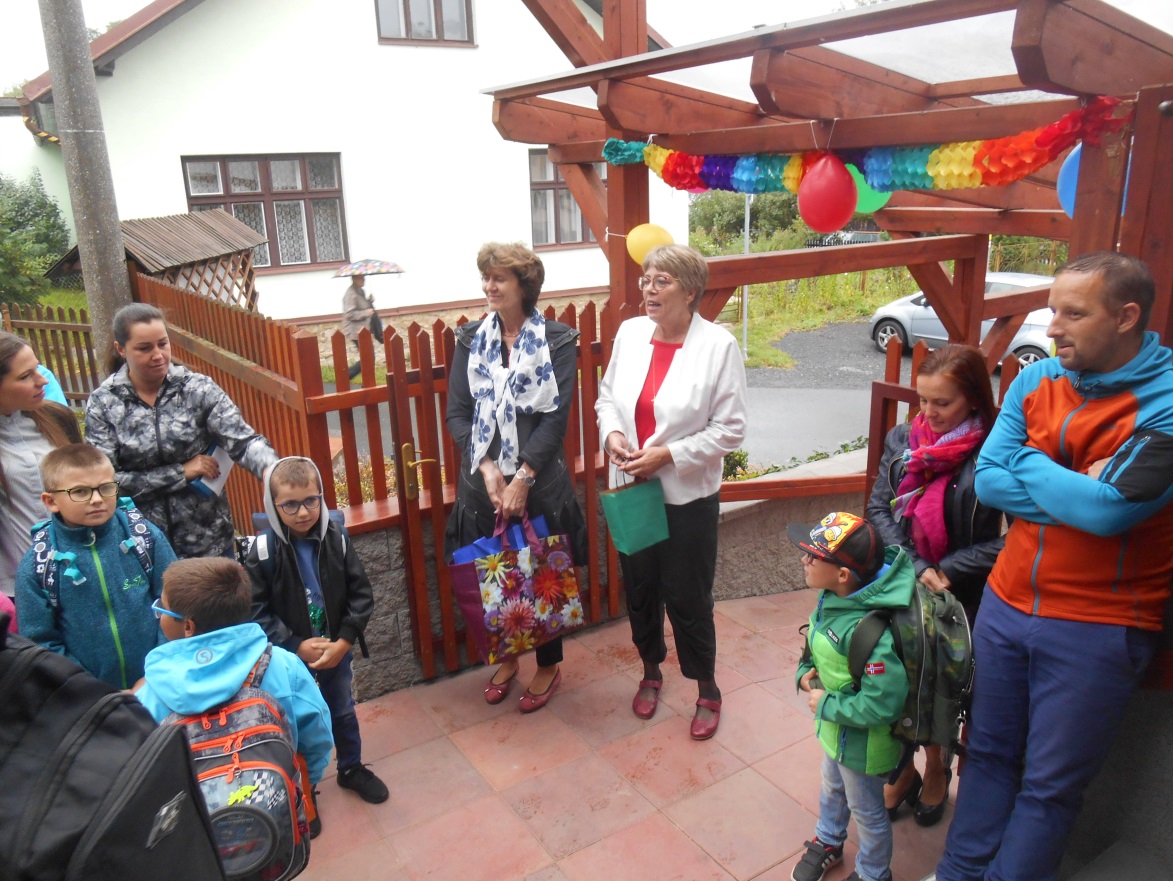 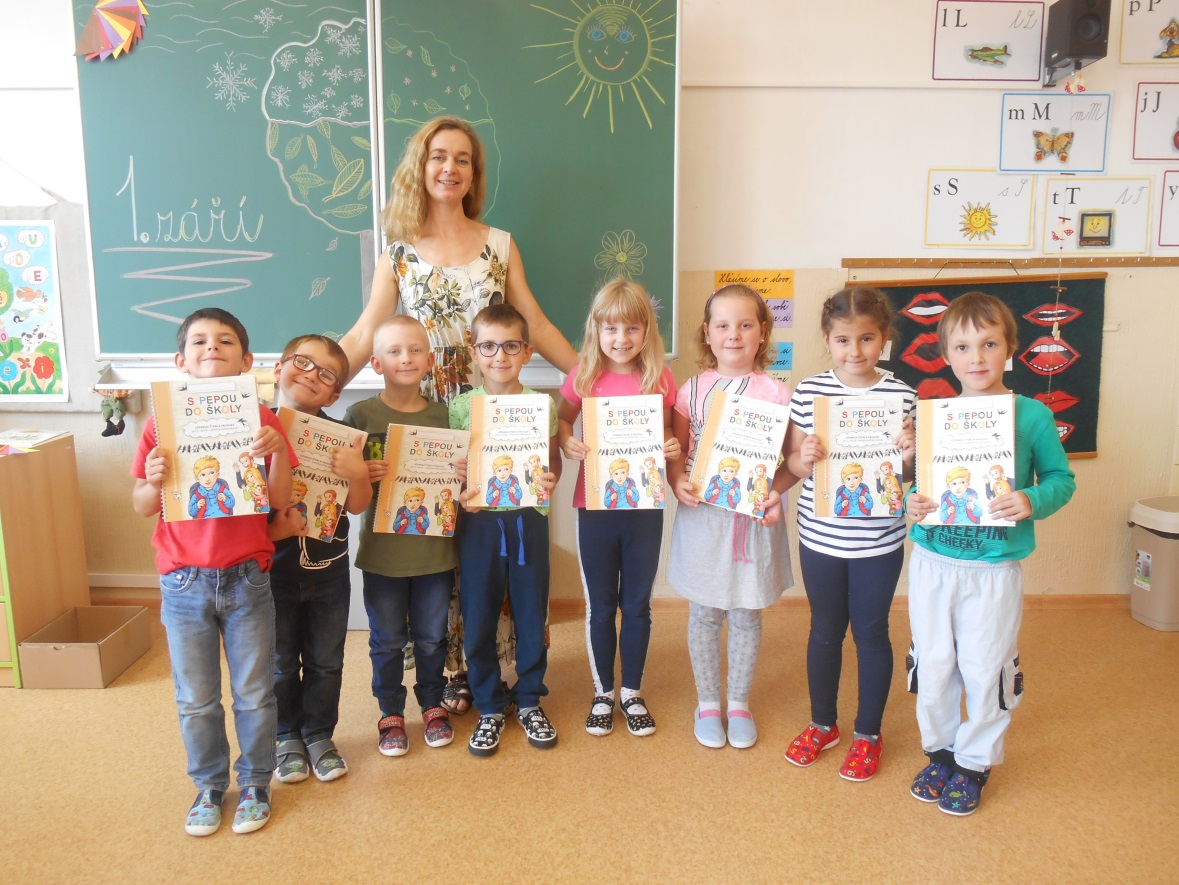 Prohlídka dravých ptáků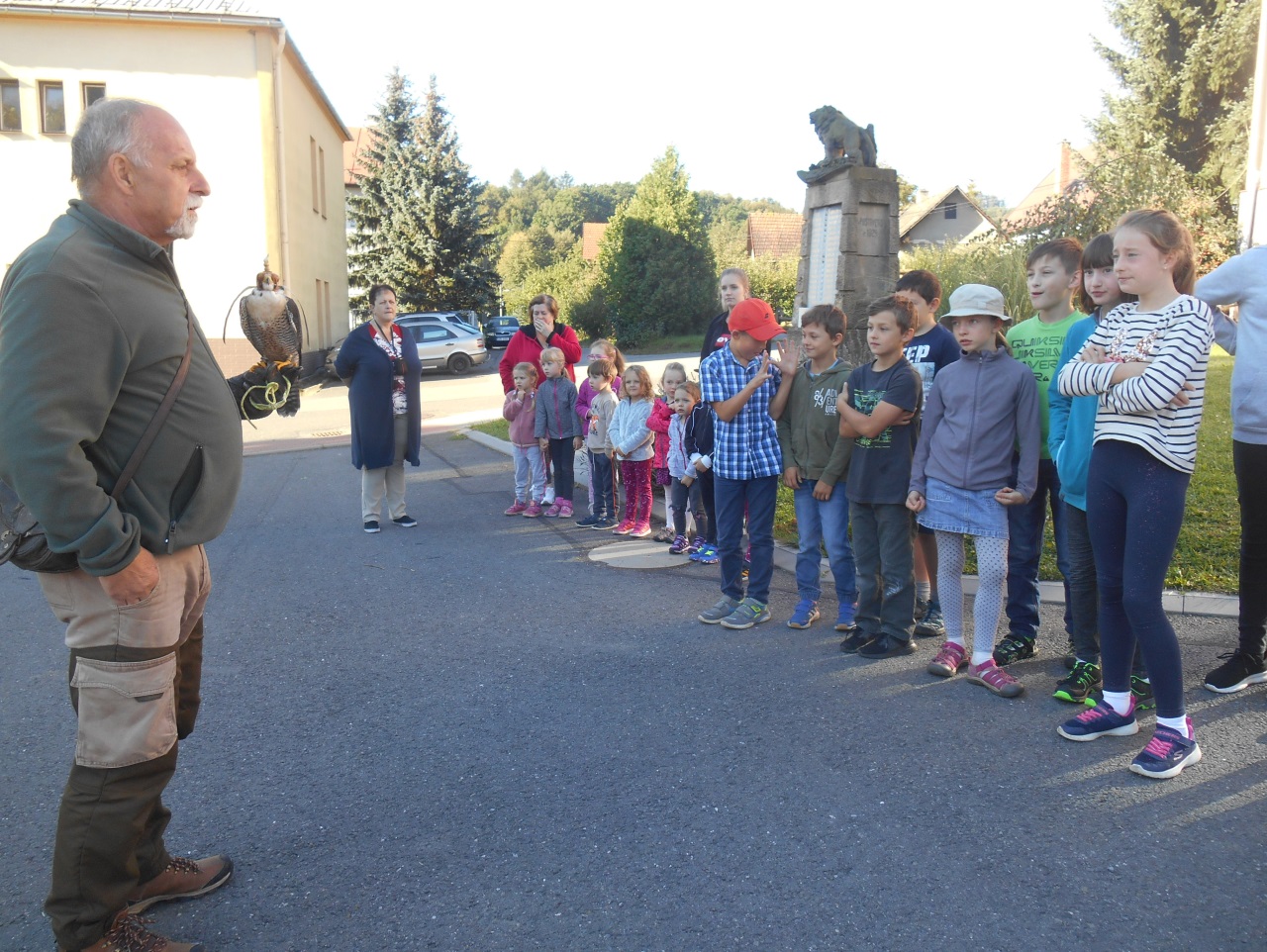 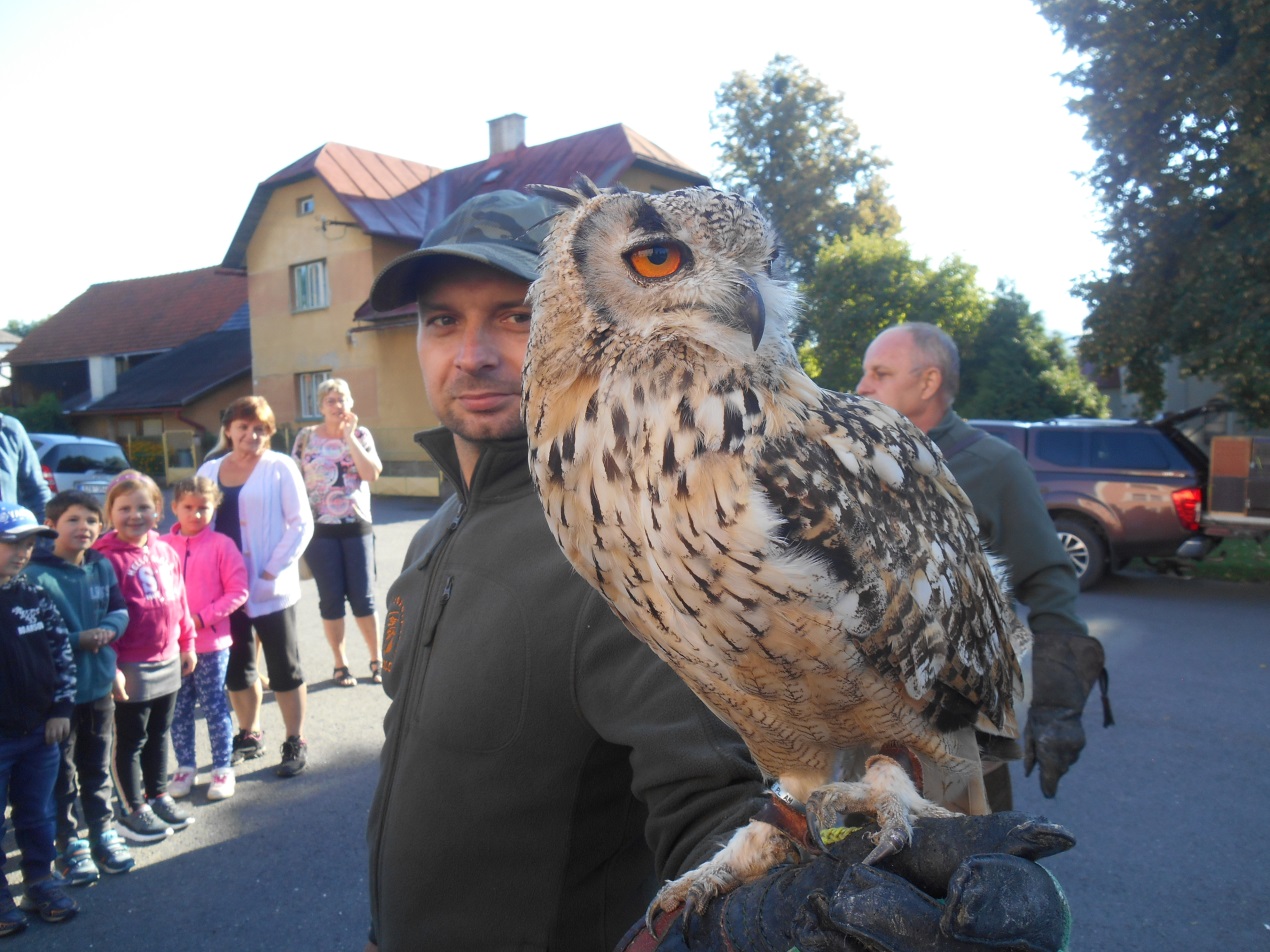 Tablety ve výuce matematiky v 5. ročníku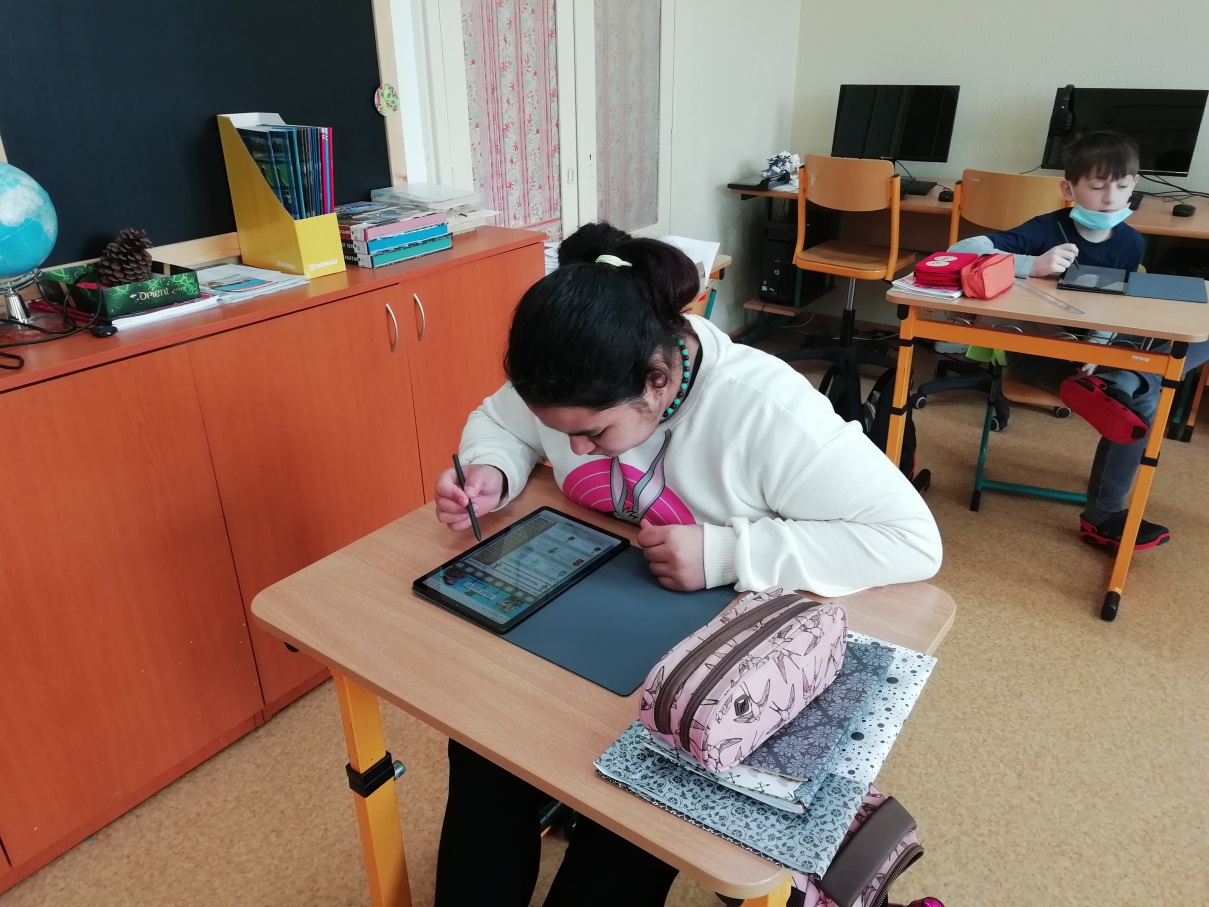 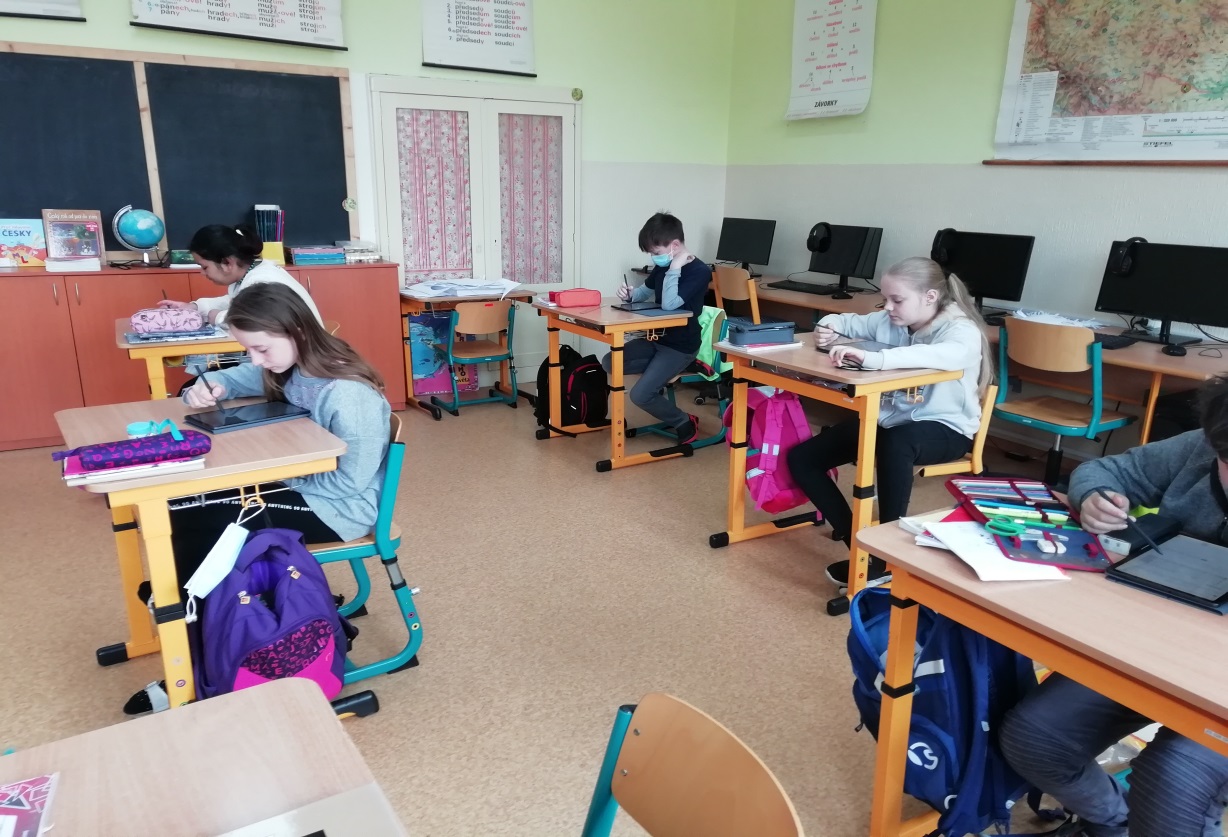 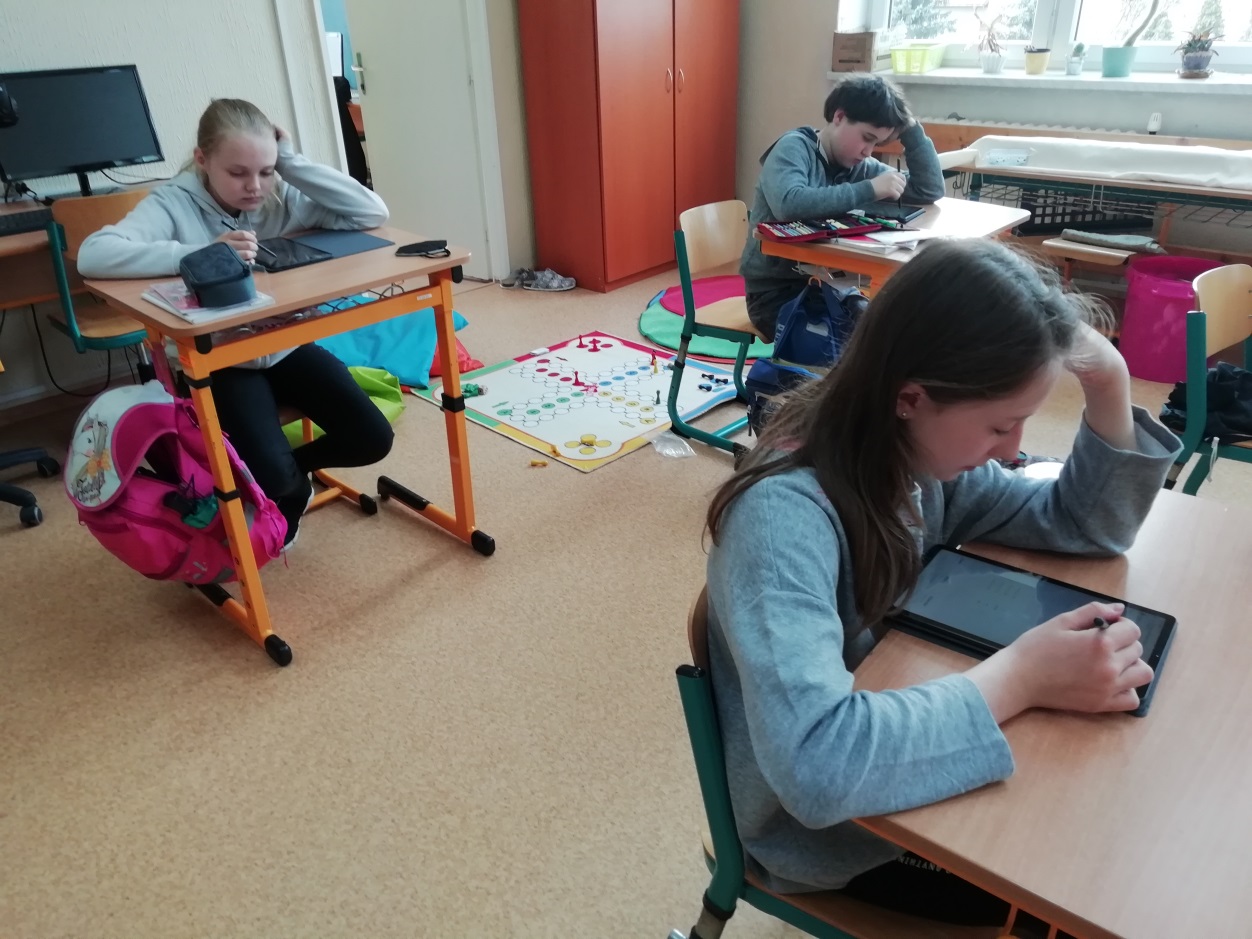 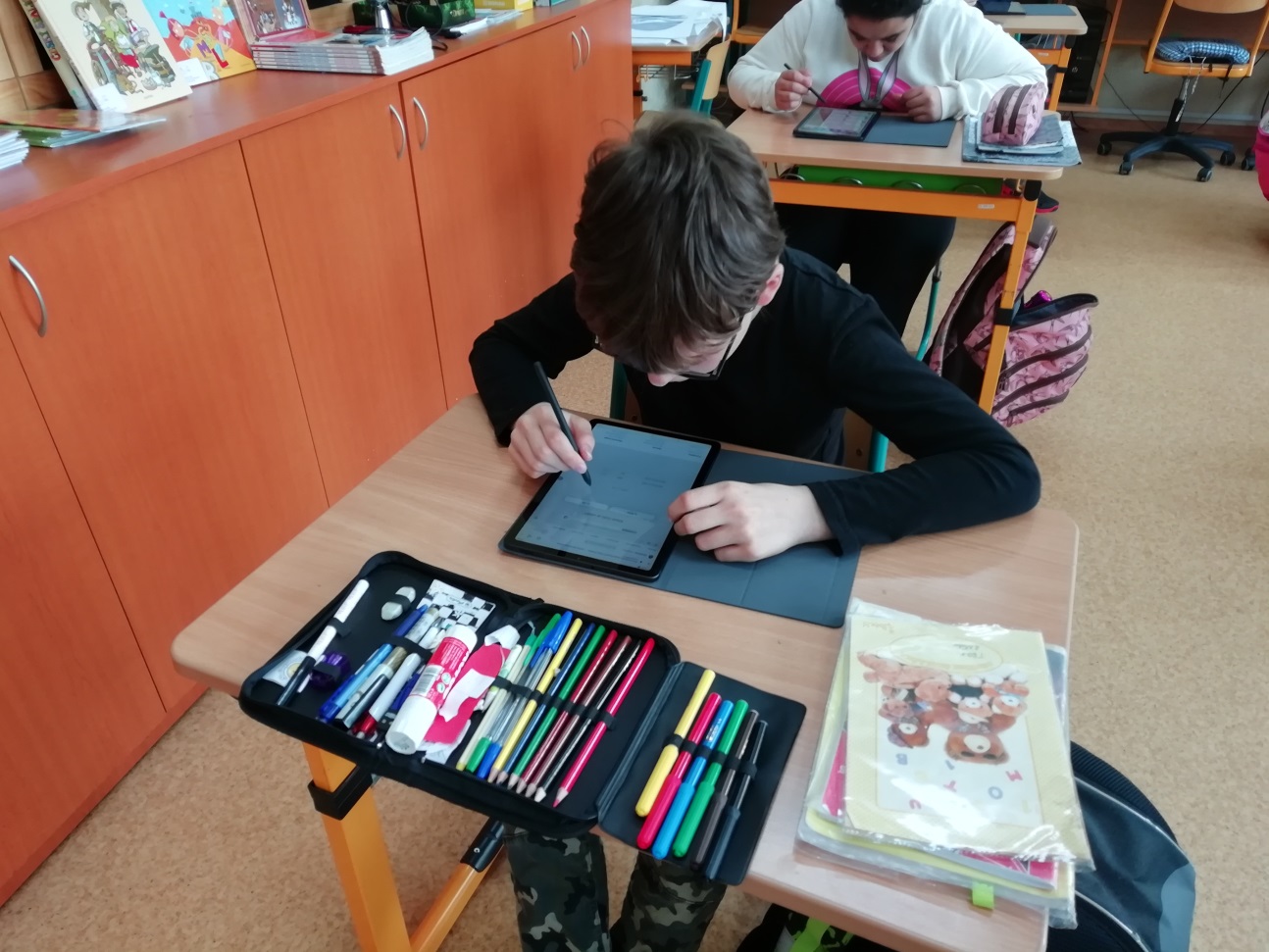 Návštěva Ekocentra ve Valašském Meziříčí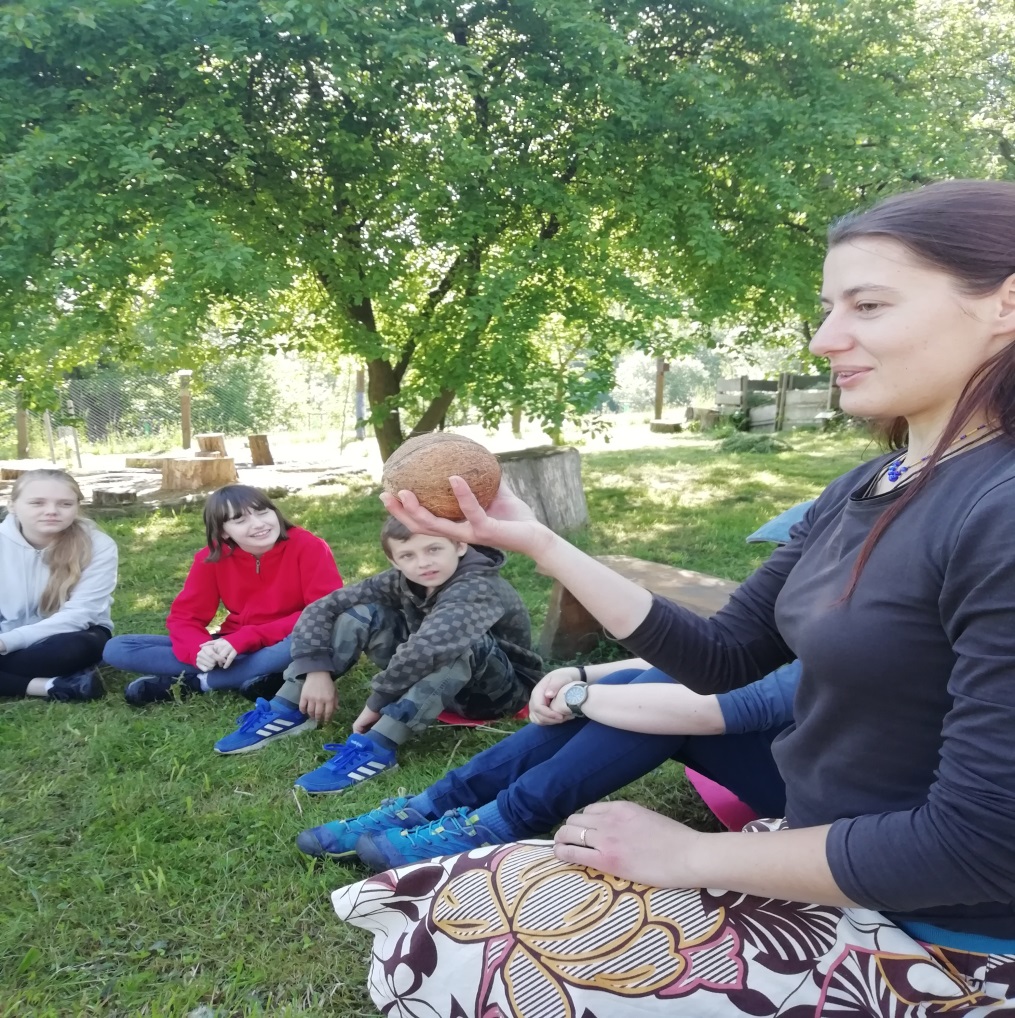 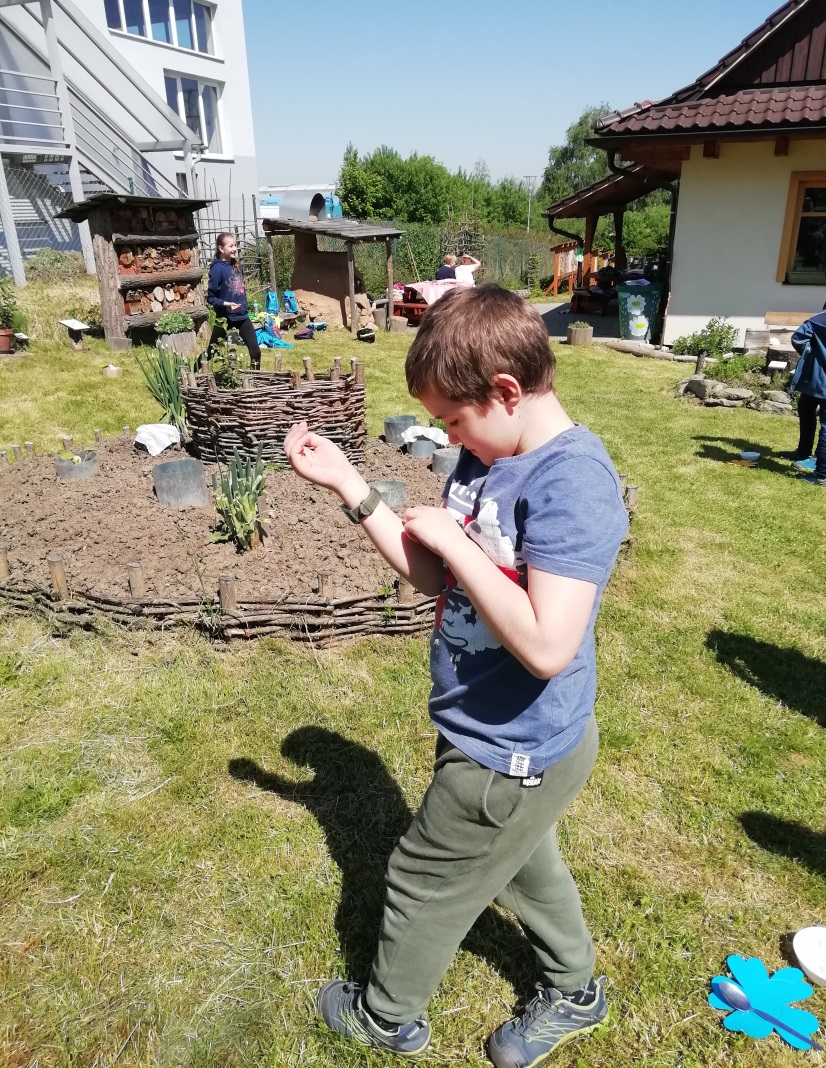 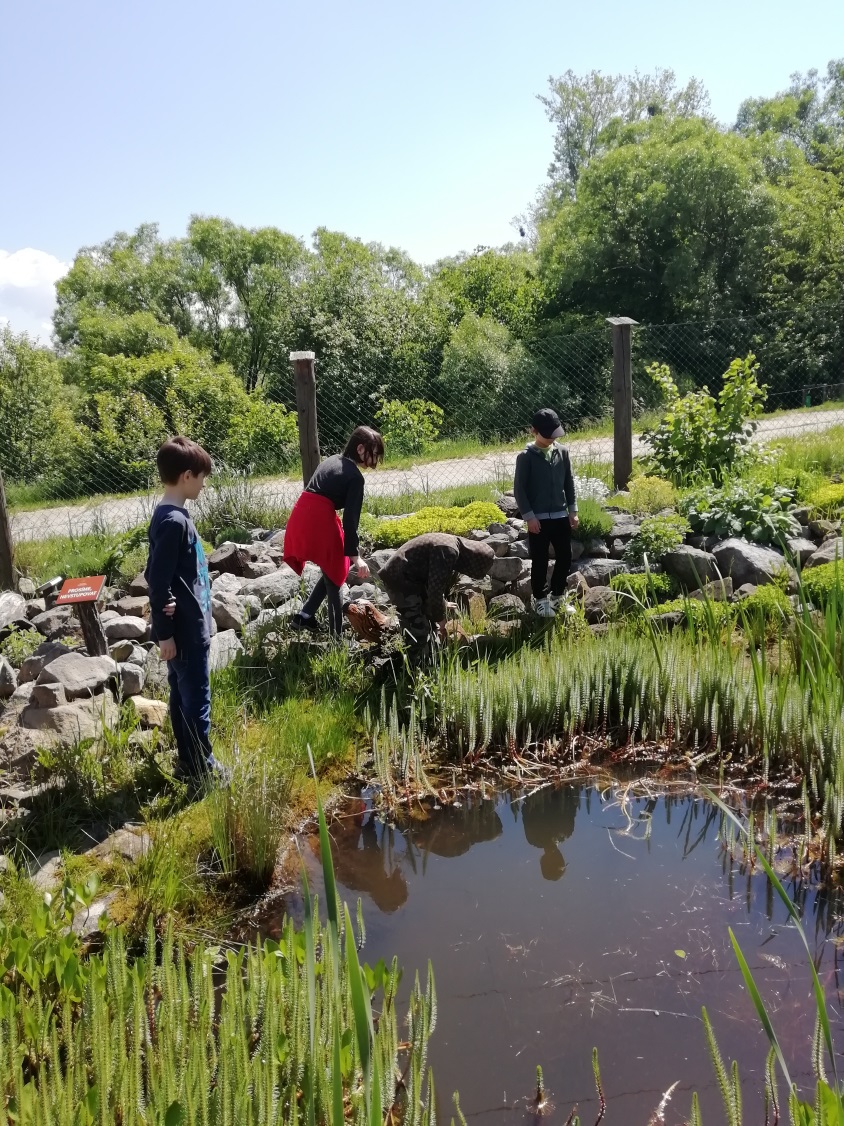 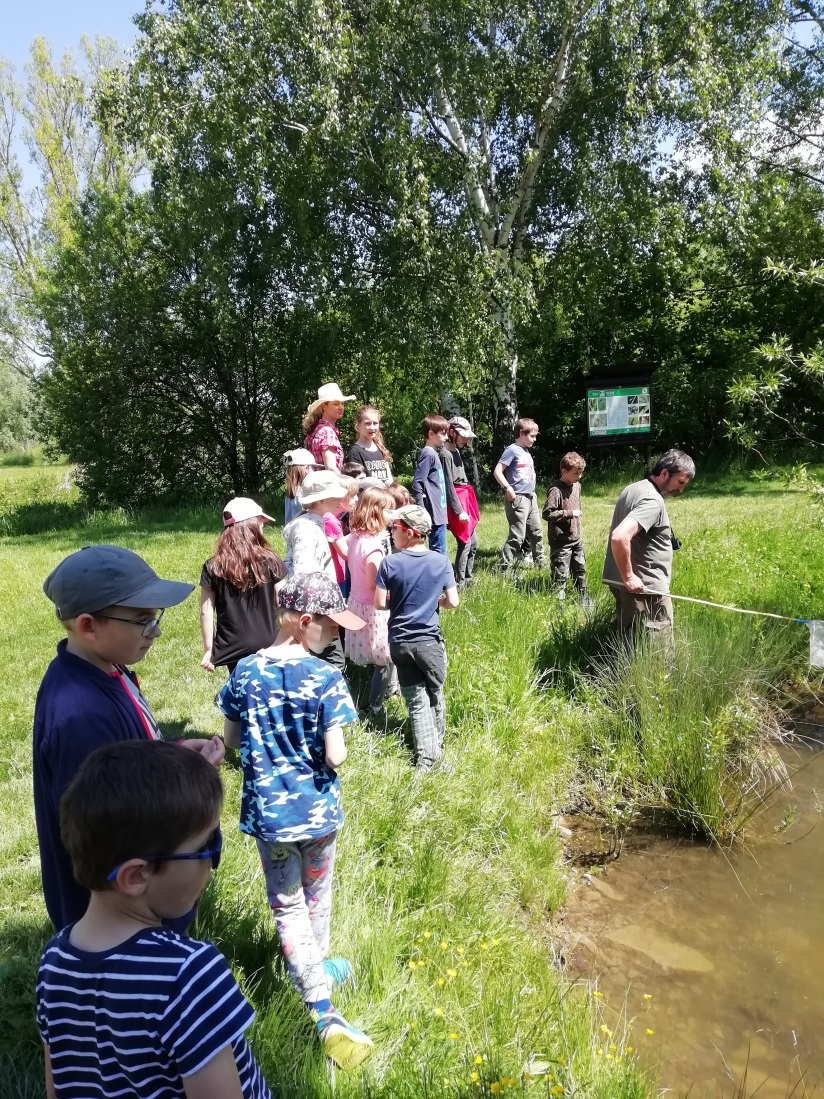 Výtvarná soutěž Malování kamínků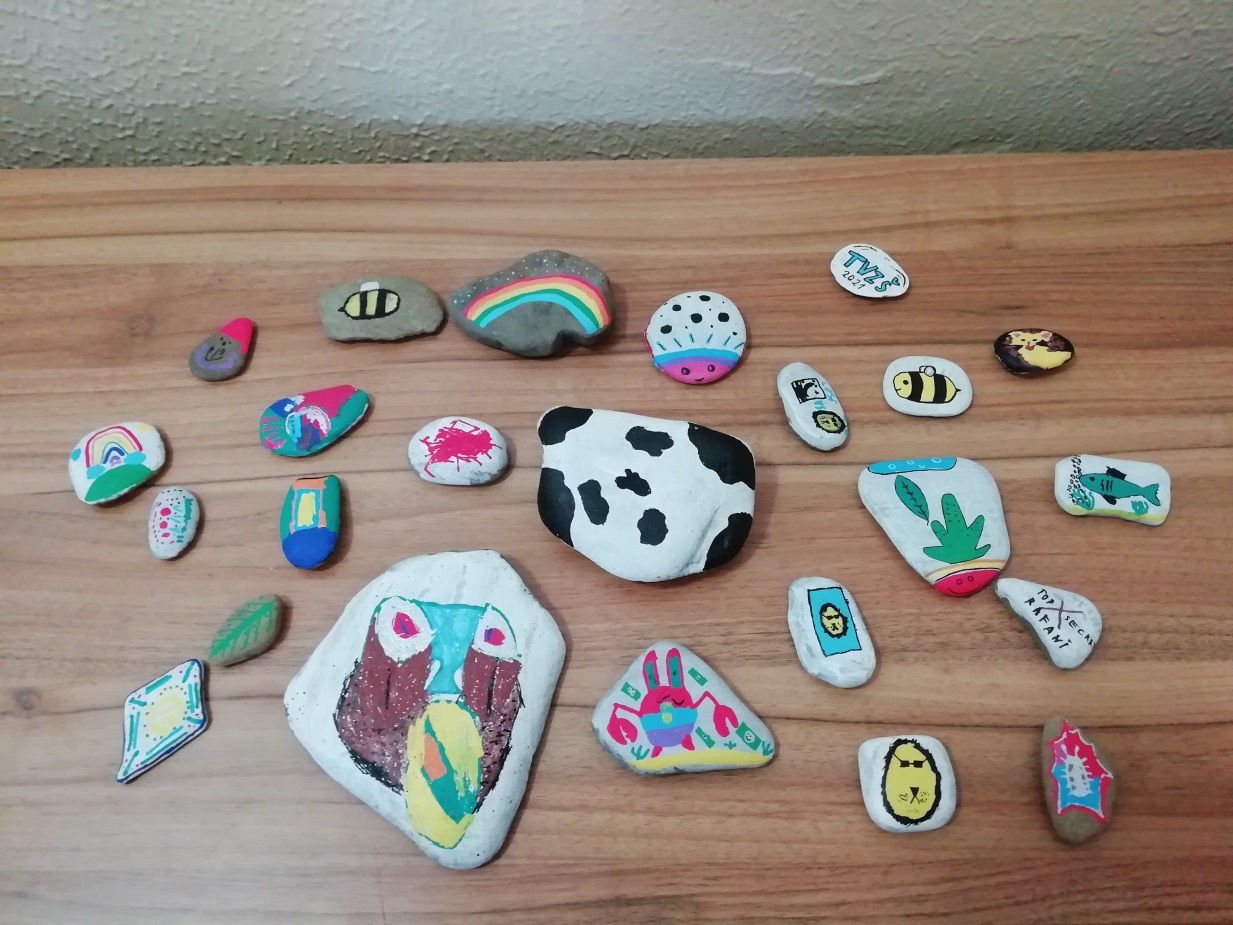 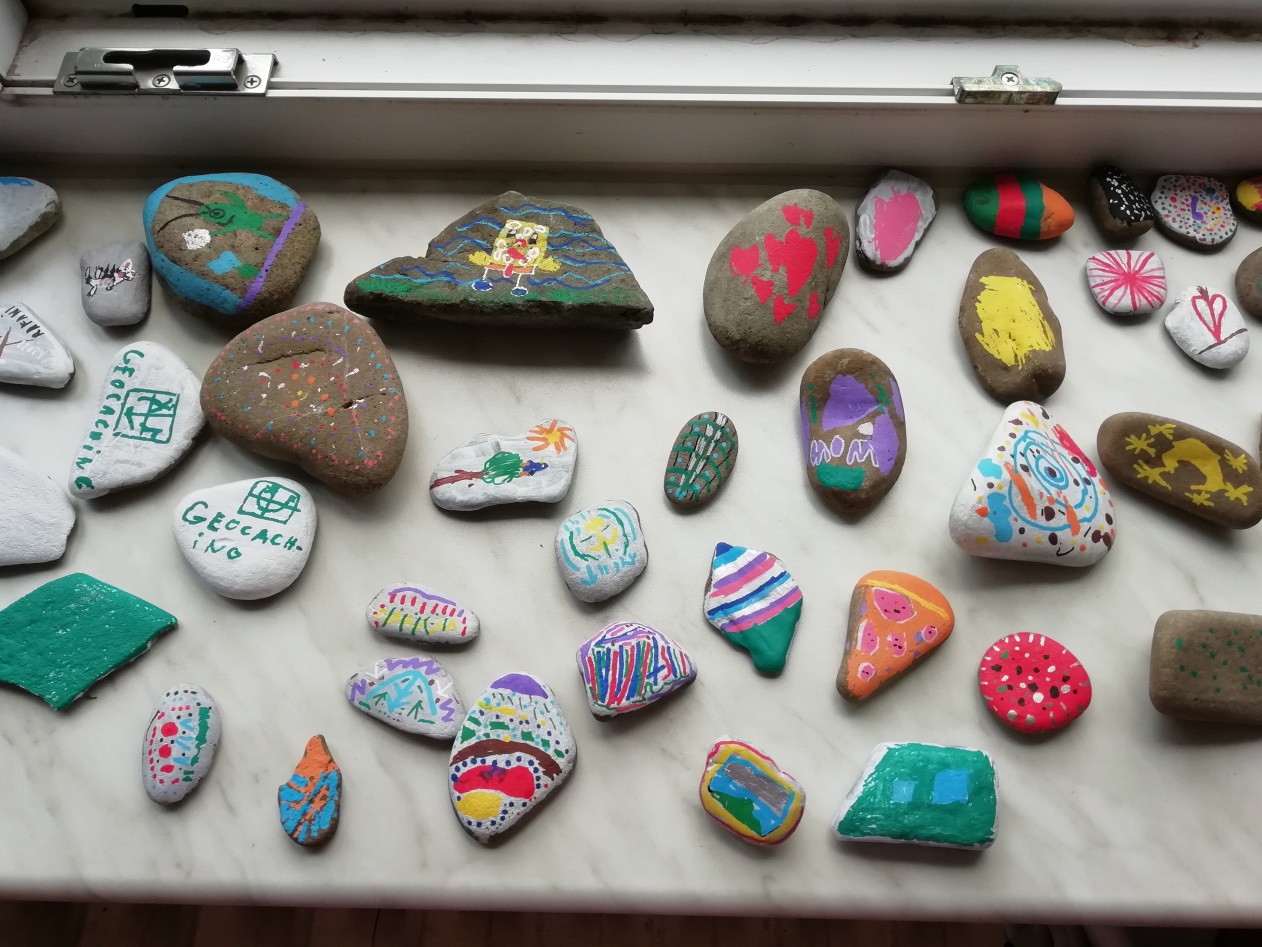 Spaní ve škole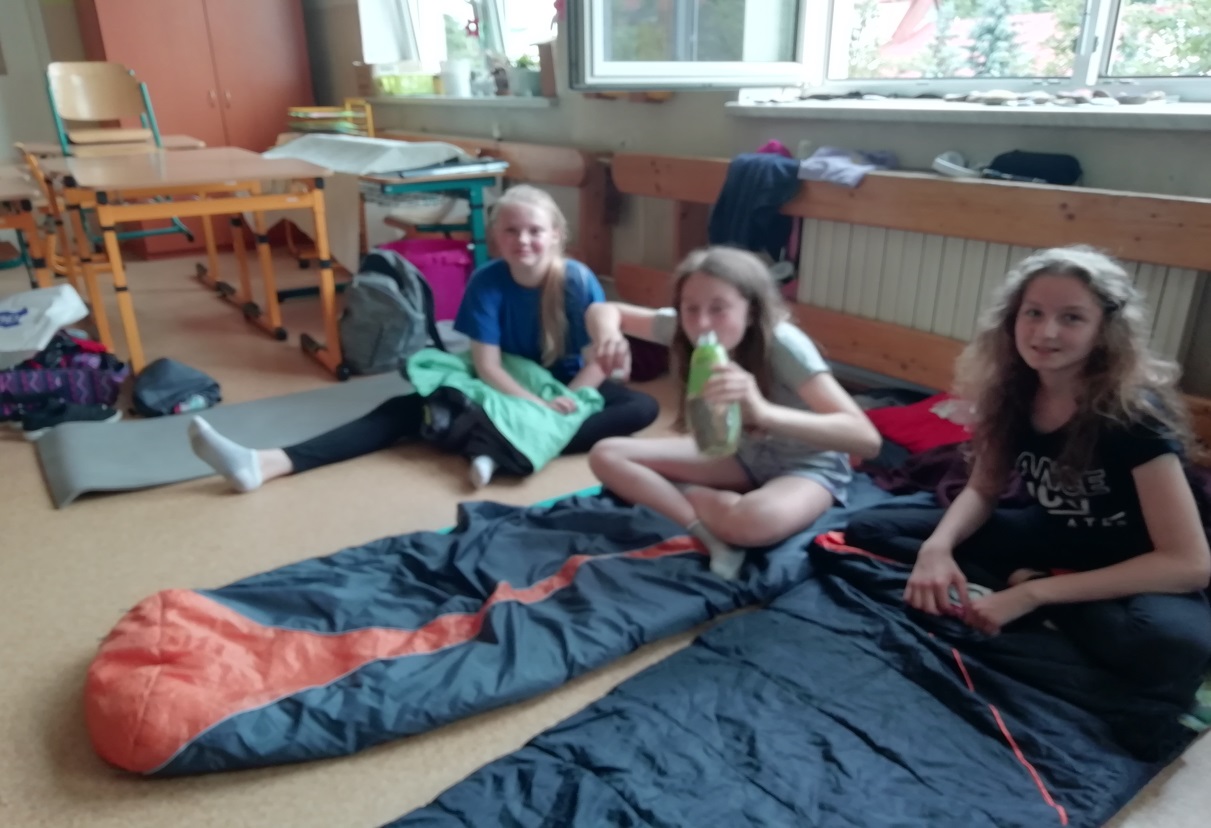 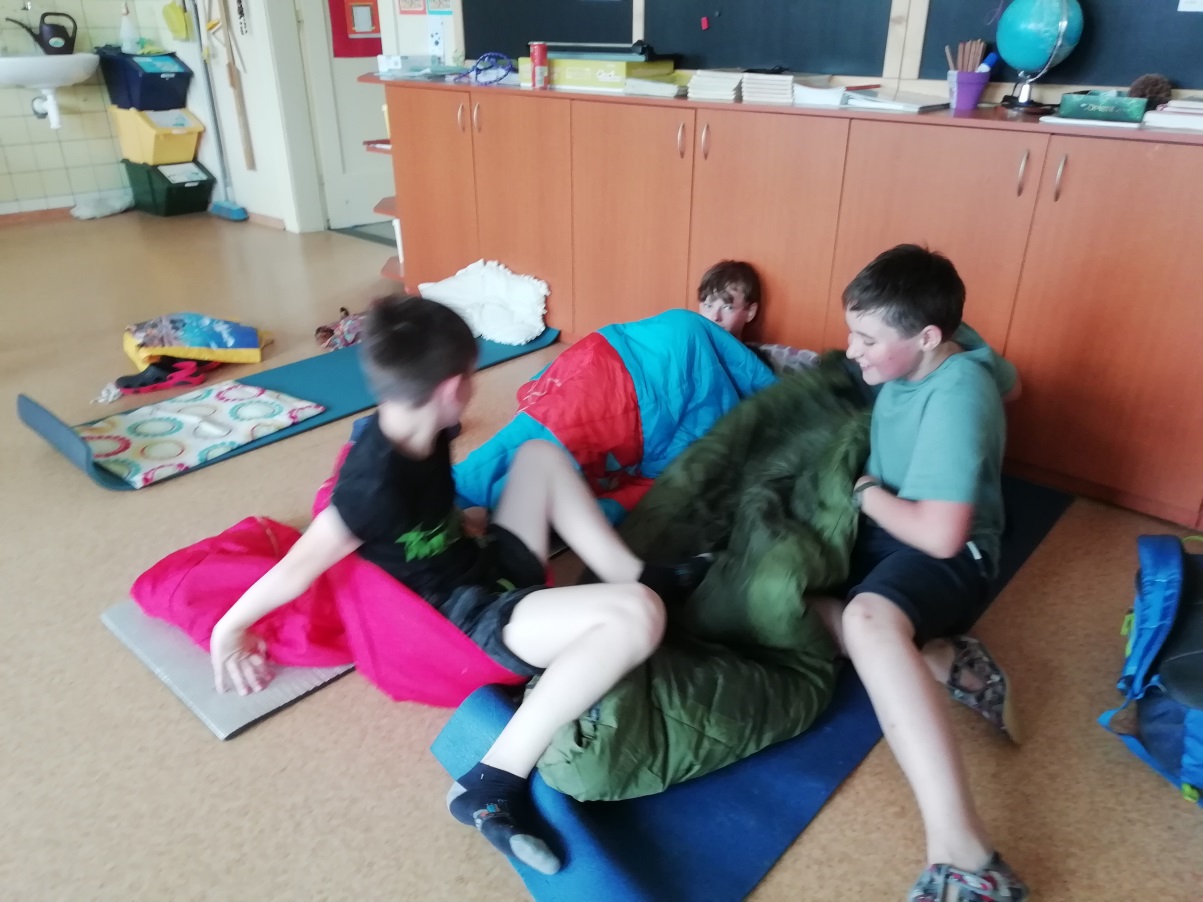 Jiu jitsu v Ratiboři – letní tábor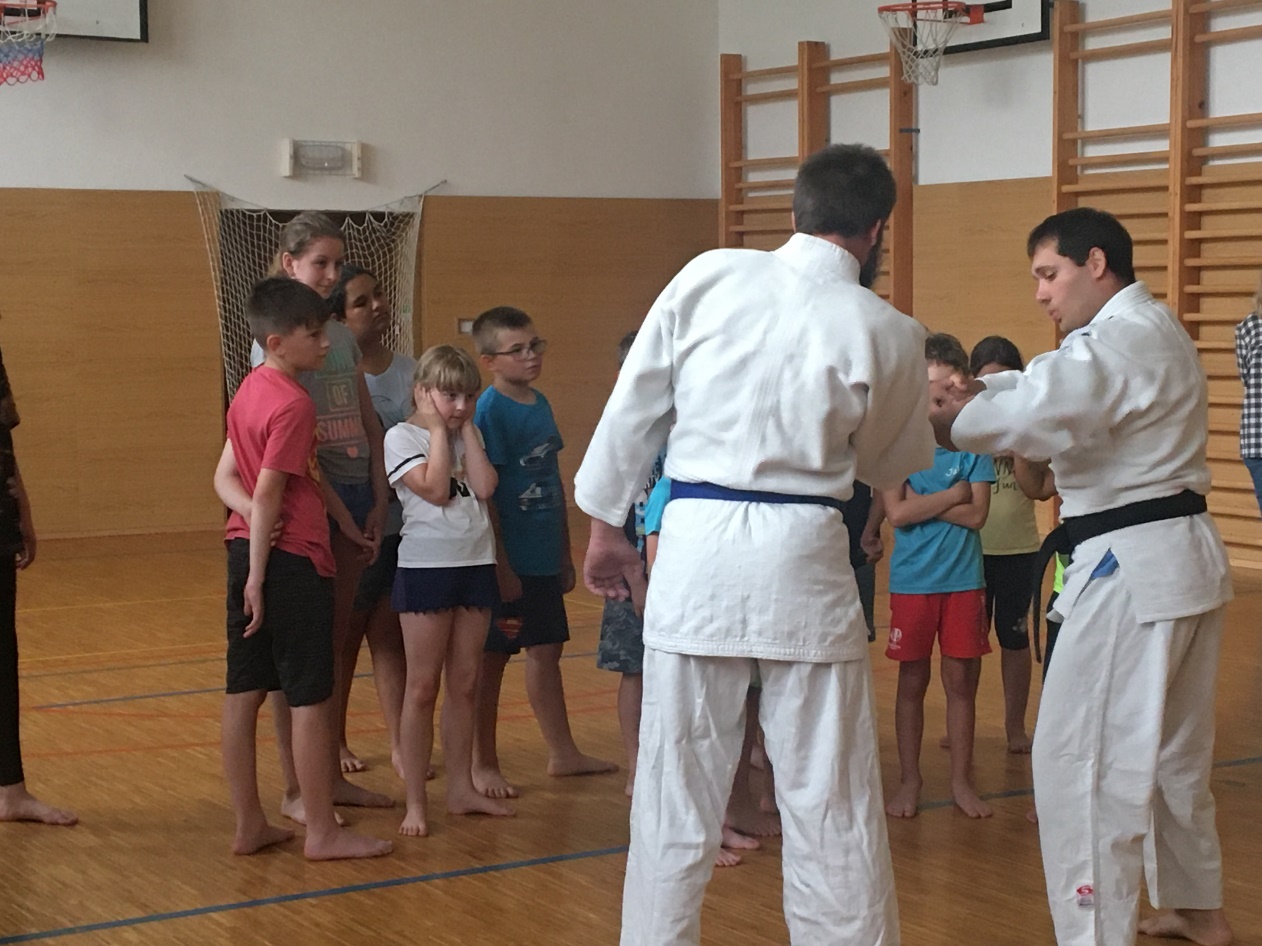 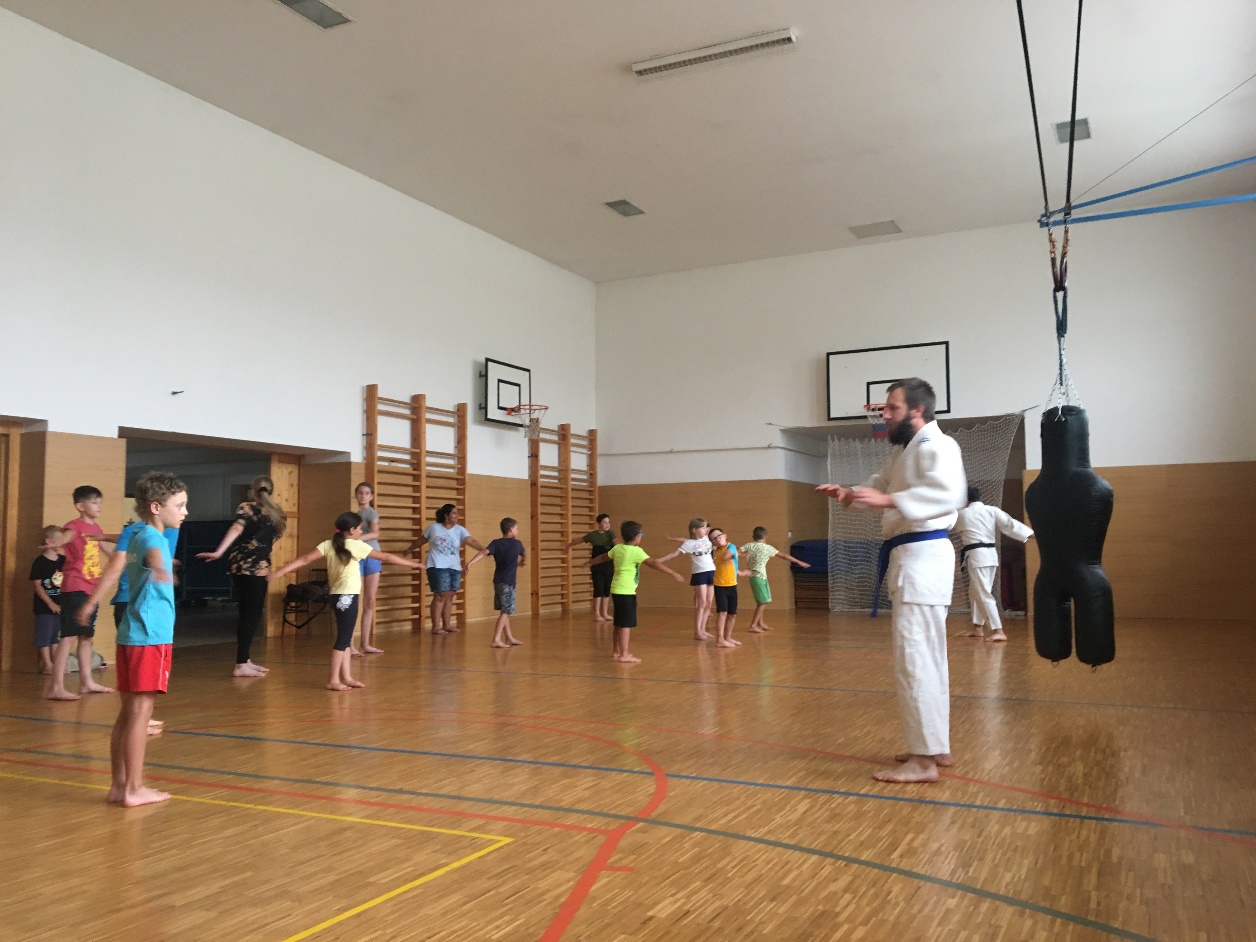 Cyklovýlet – letní tábor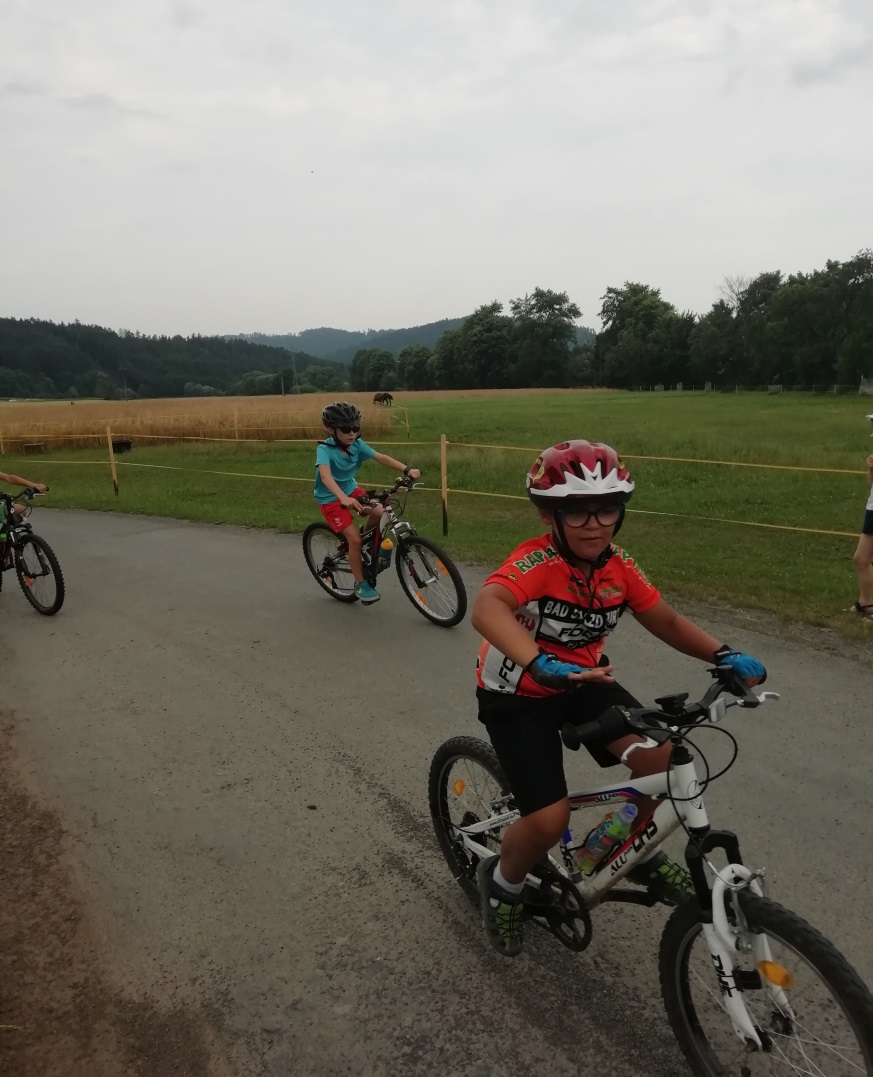 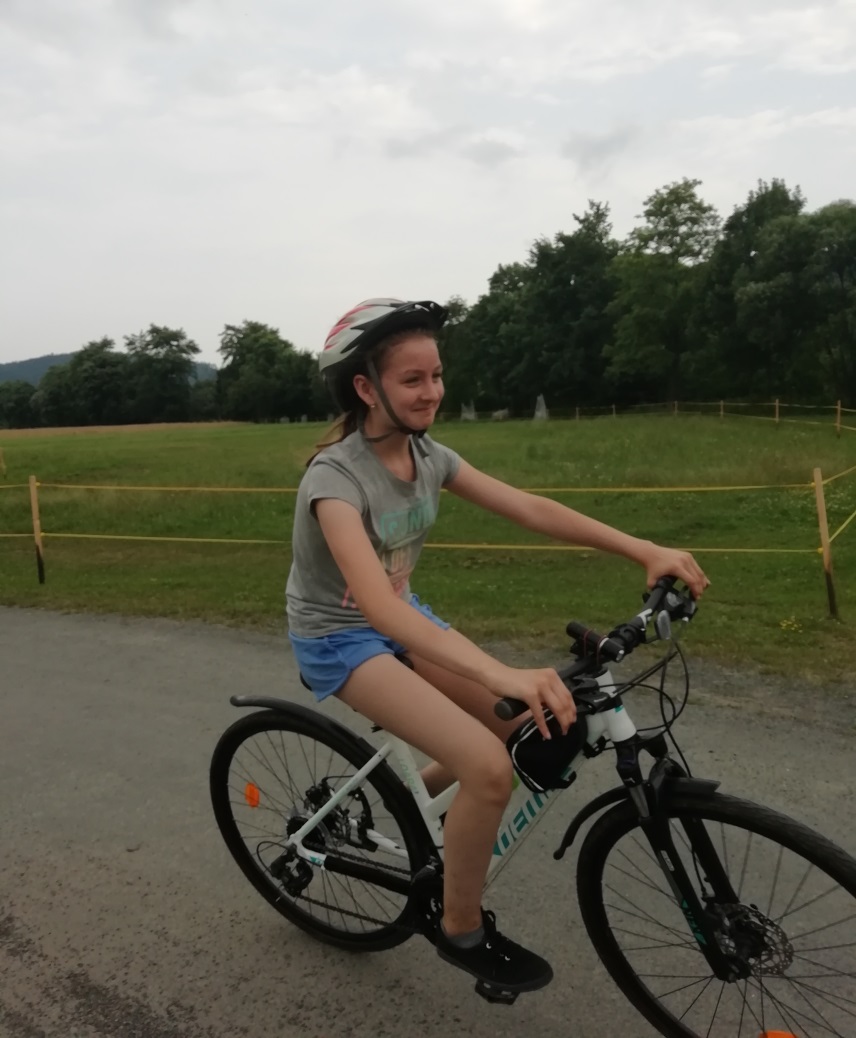 Hry v přírodě – letní tábor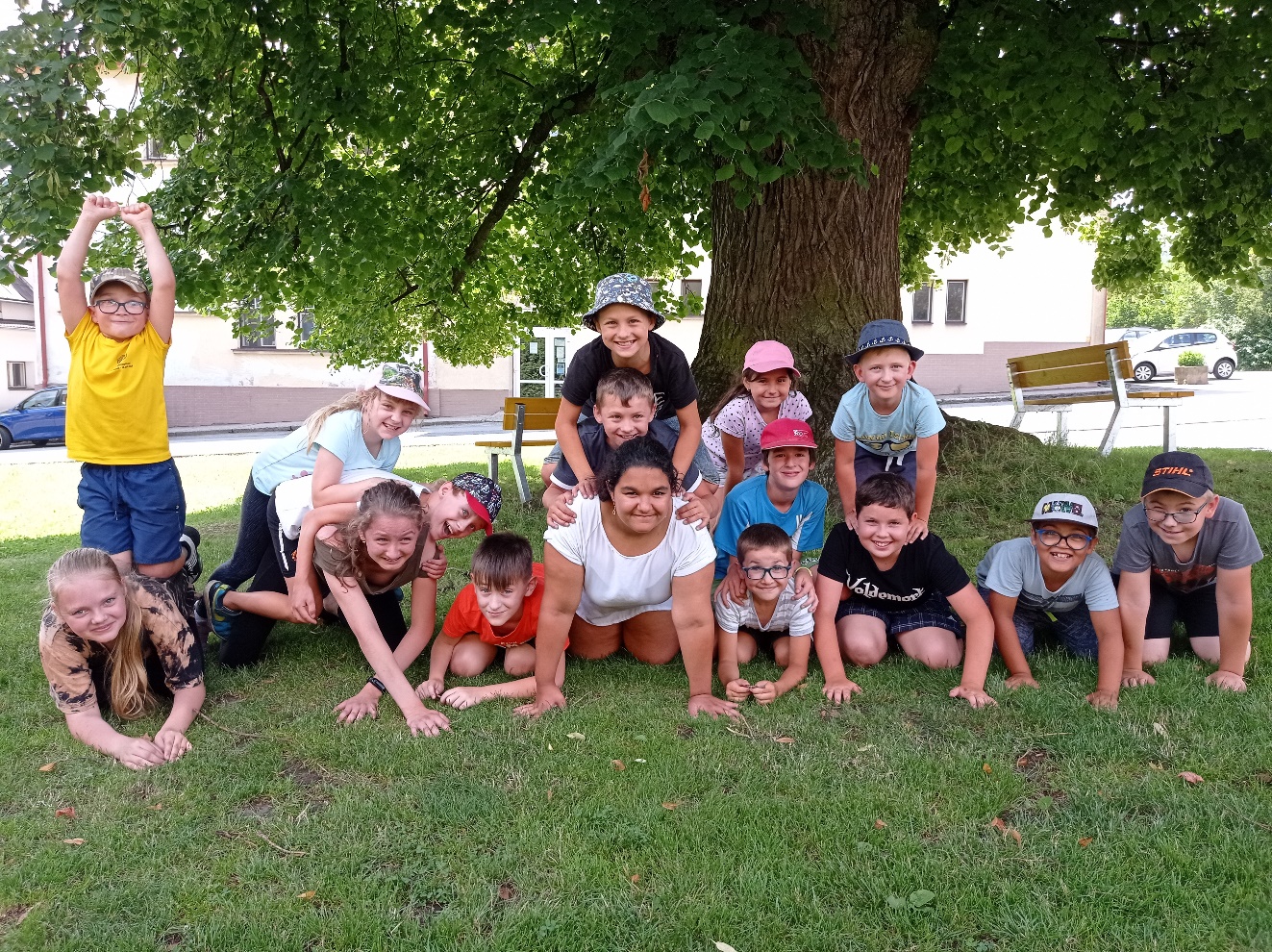 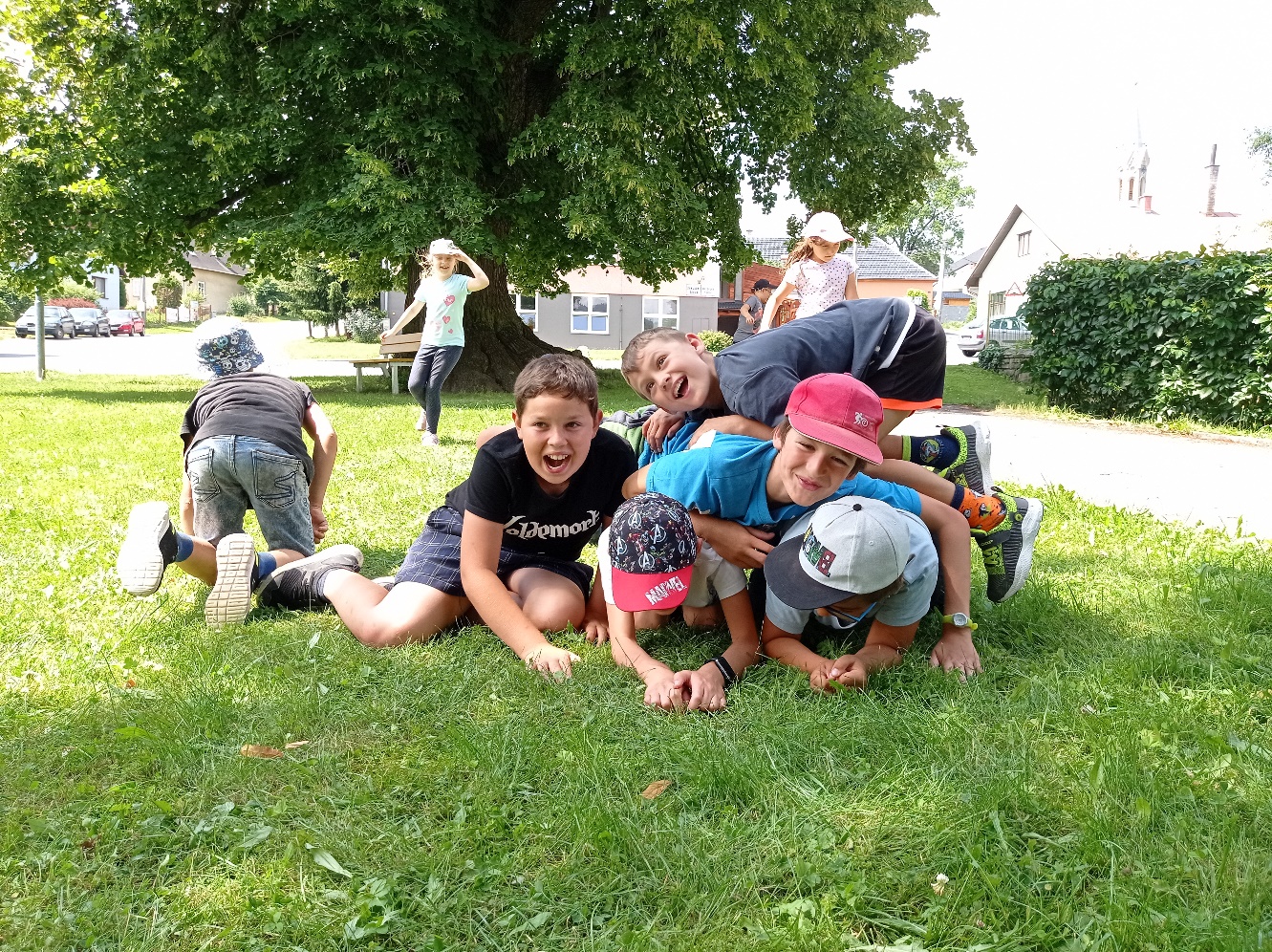 Výlet na Pustevny – letní tábor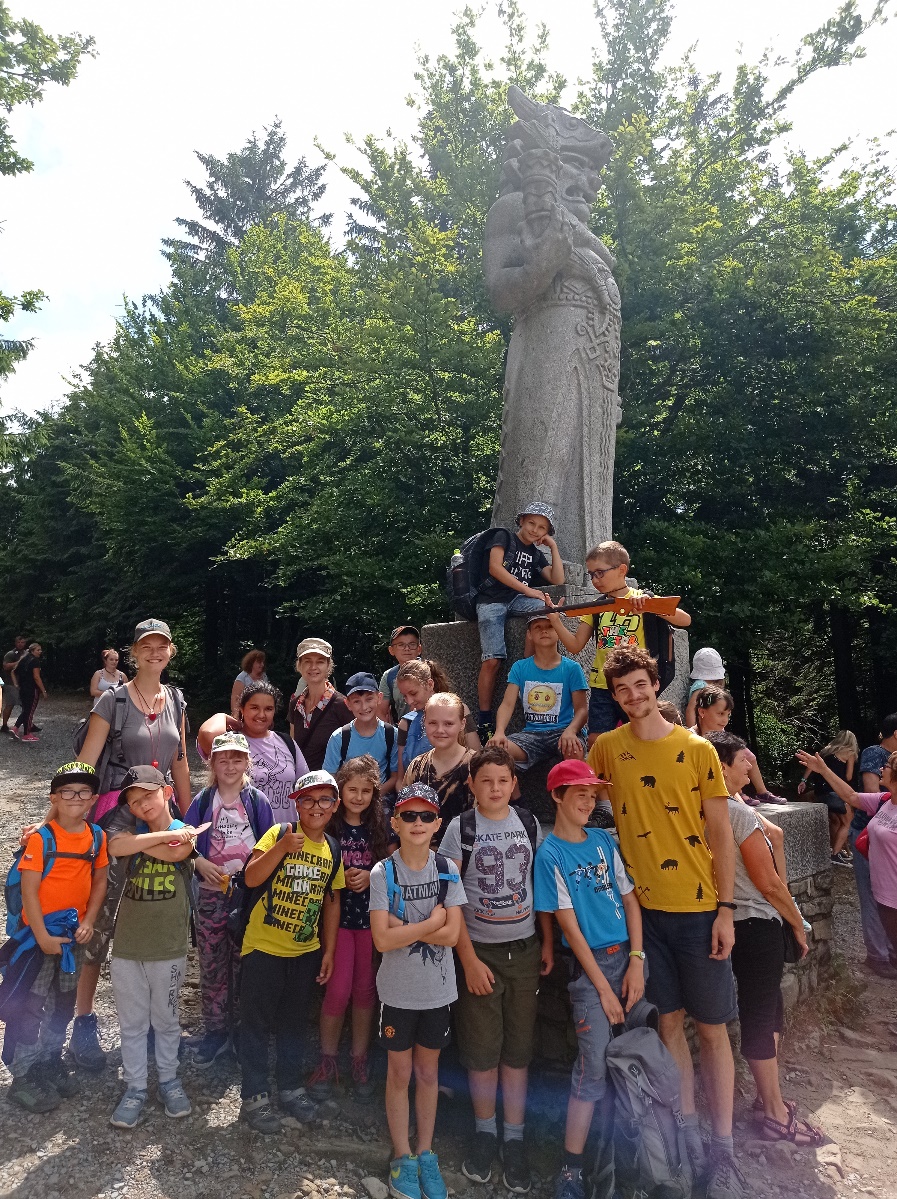 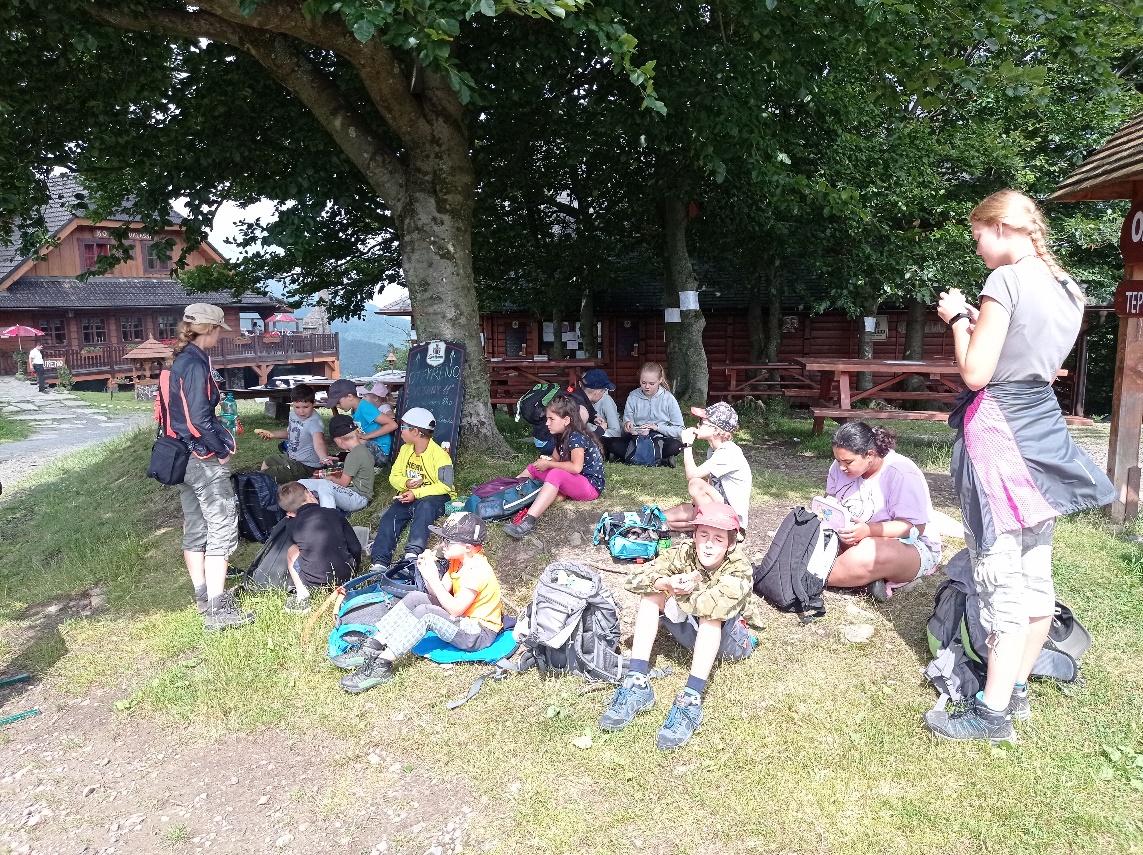 